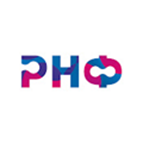 Проведение инициативных исследований молодыми учеными      Объявляется Конкурс на получение грантов 1 Российского научного фонда по мероприятию «Проведение инициативных исследований молодыми учеными» Президентской программы исследовательских проектов, реализуемых ведущими учеными, в том числе молодыми учеными по приоритетному направлению деятельности Российского научного фонда «Проведение фундаментальных научных исследований и поисковых научных исследований по поручениям (указаниям) Президента Российской Федерации».       В конкурсе могут принимать участие проекты исследователей в возрасте до 33 лет включительно на момент истечения срока подачи конкурсной заявки, имеющих ученую степень кандидата наук (далее – руководитель проекта), независимо от должности, занимаемой руководителем проекта, его гражданства, организационно-правовой формы и формы собственности организаций, с которыми руководитель проекта состоит в трудовых или гражданско-правовых отношениях.     Ответственность за нецелевое или неправомерное использование гранта Фонда несет организация. Объем накладных расходов организации не может превышать 10 процентов от суммы гранта. Размер оплаты научно-исследовательских работ сторонних организаций, направленных на выполнение научного проекта, не может превышать 15 процентов от суммы гранта.Заявка должна быть зарегистрирована в ИАС уполномоченным работником организации не позднее 17 часов 00 минут (по московскому времени) 11 марта 2024 года. Желающих принять участие обращаться в отдел инновационного развития и трансфера технологий НОЦ ПРМиТИ ДГМУ по адресу: г. Махачкала, пр. Шамиля, 44/1, 4 этаж научно образовательного центра ДГМУ, Емайл: noc.prm@ mail.ru.